Correction des dictées Bilan - La grammaire au jour le jour - Picot- Tome 3 - à partir des dictées de VAL10 (petites modifications du texte pour celle-ci). Pour les dictées à trous, voyez selon vos élèves si le code de correction en couleur les perturbe, notamment concernant la ponctuation (ou les aide).Prénom:Réaliser un instrument pour mesurer le temps :- prendre deux pots en terre et les placer l’un sur l’autre,- percer minutieusement un bouchon d’un petit trou grâce à une aiguillepour le passage de l’eau,- marquer le niveau de l’eau au fur et à mesure ( toutes les demi-heures ) .*** Actuellement , dans l’émission Fort Boyard , tu peux en voir un contenantun liquide bleu. Cet instrument s’appelle une clepsydre et vient des Egyptiens.Prénom: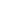 ____________  un   instrument pour ____________  le  ____________  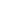    prendre  _______    ______   en  _________    et les placer l’un sur l’autre    __________   __________________ un bouchon d’un petit trou _________ à une 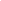 ______________  pour le ______________ de l’eau    ______________   le   ____________  de l’eau  au  fur  et  à  mesure    toutes 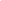 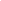 les demi-heures  Prénom: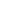 ____________  un   instrument pour ____________  le  ____________  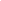    prendre  _______    ______   en  _________    et les placer l’un sur l’autre    __________   __________________ un bouchon d’un petit trou _________ à une 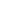 ______________  pour le ______________ de l’eau    ______________   le   ____________  de l’eau  au  fur  et  à  mesure    toutes 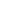 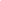 les demi-heures   _____________________     dans l’émission Fort Boyard    tu               en voir un contenant un liquide _________    Cet instrument s’                     une ____________ et 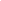                 des ________________    Dictée 3 - Une fiche de fabrication 1 et 2CM1CM2Mots à apprendre/ 13/ 17Verbes conjuguésX/ 3Pluriels/ 2/ 3Ponctuation/ 9/ 13Majuscules/ 1/ 6EcritureSoin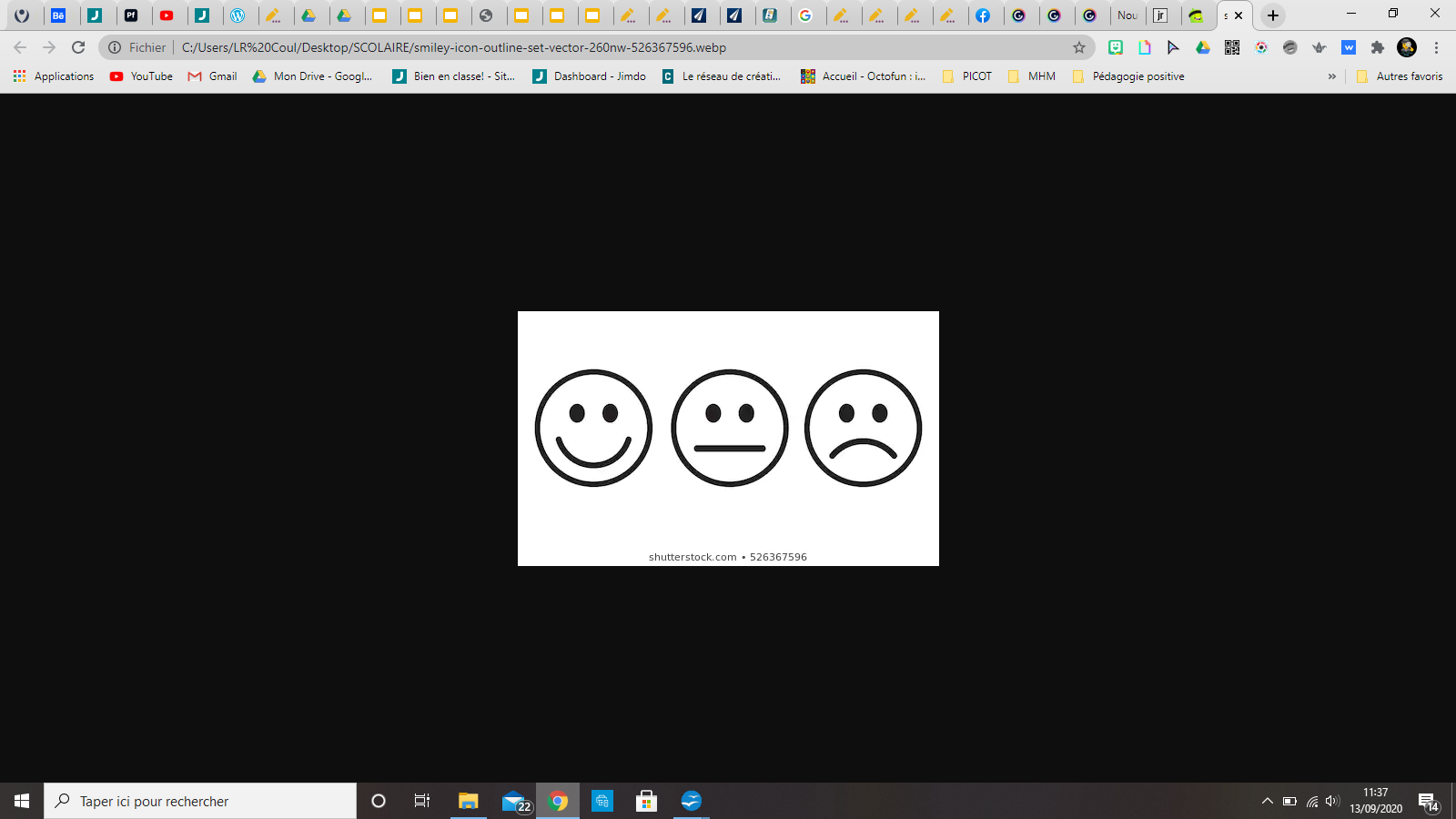 Dictée 3 - Une fiche de fabrication 1 et 2CM1Mots à apprendre/ 13Pluriels/ 1Ponctuation/ 9Majuscules/ 1EcritureSoinDictée 3 - Une fiche de fabrication 1 et 2CM2Mots à apprendre/ 17Verbes conjugués/ 3Pluriels/ 2Ponctuation/ 13Majuscules/ 2EcritureSoin